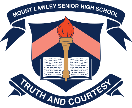 Purpose: To promote or summarise a topic of interest. 
Styles vary from humorous to educational.Structure:Relevant information collectedIdentify audience (this determines language and style)Draft plan for size and design to suit audienceLogical organisation of information, check sequence in presentation design (blocks to read in certain order)Identify images and graphics relevant and complementary to informationSelect font styles, colours and sizes to balance text informationPlan arrangement in relation to text boxes Language used is brief and succinct paragraphs. Captions and catchy phrases used.Short headings in large fonts. Sub-headings in smaller fonts.Detailed Bibliography should be included.Mount Lawley Senior High School	Large heading(word art useful here)Graphic / illustration with captionMain messagein large font centrally locatedInformation on how or what to do to! (smaller font)Contact details